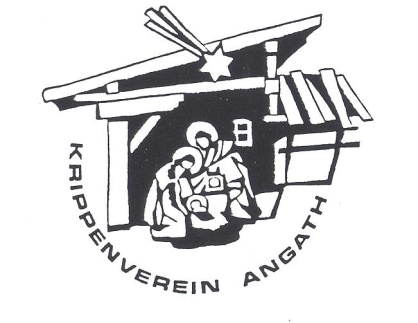  ANMELDUNG Ich melde mich zum nächsten Krippenbaukurs an:Name:                  _____________________________________Geburtsdatum: _____________________________________Adresse:              _____________________________________                 	       _____________________________________Tel.Nr.:   	       _____________________________________Datum: ______________                Unterschrift: ___________________